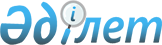 Об определении мест для размещения агитационных печатных материалов и предоставления кандидатам помещений для встреч с избирателями в Панфиловском районеПостановление акимата Панфиловского района Алматинской области от 08 апреля 2015 года № 284. Зарегистрировано Департаментом юстиции Алматинской области 09 апреля 2015 года № 3129. Утратило силу постановлением акимата Панфиловского района Алматинской области от 16 мая 2019 года № 241.
      Сноска. Утратило силу постановлением акимата Панфиловского района Алматинской области от 16.05.2019 № 241 (вводится в действие по истечении десяти календарных дней после дня его первого официального опубликования). 
      В соответствии с пунктами 4 и 6 статьи 28 Конституционного Закона Республики Казахстан от 28 сентября 1995 года "О выборах в Республике Казахстан", пунктом 2 статьи 31 Закона Республики Казахстан от 23 января 2001 года "О местном государственном управлении и самоуправлении в Республике Казахстан", акимат района ПОСТАНОВЛЯЕТ:
       Определить совместно с Панфиловской районной избирательной комиссией (по согласованию) места для размещения агитационных печатных материалов кандидатов согласно приложению 1 к настоящему постановлению.
       Предоставить кандидатам на договорной основе помещения для встреч с избирателями согласно приложению 2 к настоящему постановлению.
       Возложить на руководителя государственного учреждения "Отдел внутренней политики Панфиловского района" Сопиева Мурата Токтасыновича опубликование настоящего постановления после государственной регистрации в органах юстиции в официальных и периодических печатных изданиях, а также на интернет-ресурсе, определяемом Правительством Республики Казахстан, и на интернет-ресурсе районного акимата.
       Контроль за исполнением настоящего постановления возложить на заместителя акима района Магрупову Розу Азаматовну.
       Настоящее постановление вступает в силу со дня государственной регистрации в органах юстиции и вводится в действие по истечении десяти календарных дней после дня его первого официального опубликования. Места для размещения агитационных печатных материалов в Панфиловском районе
      1. По городу Жаркент:
      1) город Жаркент, улица Головацкого, стенд у здания товарищества с ограниченной ответственностью "Азияветсервис" расположенного на центральном рынке;
      2) город Жаркент, стенд по улице Лутфуллина (между улицами Розыбакиева и Головацкого);
      3) город Жаркент, улица Головацкого, стенд у здания родильного дома;
      4) город Жаркент, улица Головацкого, № 125, стенд у здания телекоммуникации и узла почтовой связи Панфиловского района Алматинской области;
      5) город Жаркент, стенд на пересечении улиц Розыбакиева и Жмутского; 
      6) город Жаркент, щит на пересечении улицы Розыбакиева и проспекта Жибек Жолы;
      7) город Жаркент, улица Головацкого, № 51б, стенд у здания филиала республиканского государственного предприятия "Центра обслуживания населения" отдела Панфиловского района по Алматинской области.
      2. По Баскунчинскому сельскому округу: 
      1) село Баскунчи, улица Карабалаева, № 77, стенд у здания Баскунчинского сельского Дома культуры;
      2) село Алмалы, улица Елтинди батыра, № 60а, стенд у здания отделения почтовой связи Алмалы. 
      3. По Пиджимскому сельскому округу:
      1) село Пиджим, улица Уалиханова, № 37, стенд у здания врачебной амбулатории Пиджим;
      2) село Пиджим, стенд у здания средней школы Пиджим:
      3) село Томенги Пиджим, улица Мухамади, № 1, стенд у здания фельдшерско-акушерского пункта Томенги Пиджим;
      4) село Хоргос, улица Жибек Жолы, № 16, стенд у здания отделения почтовой связи Хоргос;
      5) село Ават, улица Бейбитшилик, № 1а, стенд у здания фельдшерско-акушерского пункта Ават. 
      4. По Бирликскому сельскому округу:
      1) село Алтыуй, улица Желтоксан, № 21, стенд у здания Алтыуйского сельского Дома культуры;
      2) село Надек, улица Асановой, № 5, стенд у здания отделения почтовой связи Надек;
      3) село Шижин, улица Кастеева, № 22, стенд у здания фельдшерского пункта Шижин.
      5. По Талдынскому сельскому округу:
      1) село Лесновка, улица Пащенко, № 57, стенд у здания средней школы имени Ракышева;
      2) село Енбекши, улица Киндикбаева, № 17, стенд у здания врачебной амбулатории Енбекши;
      3) село Нагараши, улица Нуржеке батыра, № 10, стенд у здания фельдшерско-акушерского пункта Нагараши.
      6. По Сарыбельскому сельскому округу:
      1) село Сарыбель, улица Сатай батыра, № 66, стенд у здания врачебной амбулатории Сарыбель;
      2) село Садыр, улица Тохтамова, № 49, стенд у здания фельдшерско-акушерского пункта Садыр;
      3) село Турпан, улица Уалиханова, № 3, стенд у здания фельдшерско-акушерского пункта Турпан.
      7. По Ушаральскому сельскому округу:
      1) село Ушарал, улица Саурамбаева, стенд у здания отделения почтовой связи Ушарал;
      2) село Акарал, улица Уалиханова, № 9/1, стенд у здания фельдшерского пункта Акарал.
      8. По Улкен Шыганскому сельскому округу:
      1) село Улкен Шыган, улица Жибек Жолы, стенд у здания врачебной амбулатории села Улкен Шыган;
      2) село Киши Шыган, улица Жибек Жолы, № 30, стенд у здания Киши Шыганского сельского Дома культуры;
      3) село Кырыккудык, стенд на пересечении улиц Багай батыра и Бейбитшилик;
      4) село Аккент, улица Аккент, № 7, стенд у здания фельдшерского пункта Аккент.
      9. По Коктальскому сельскому округу:
      1) село Коктал, улица Курмангазы, № 139, стенд у здания Коктальской сельской больницы;
      2) село Коктал, улица Уалиханова, № 55, стенд у здания отделения почтовой связи Коктал;
      3) село Акжазык, улица Китапбека, № 76а, стенд у здания отделения почтовой связи Акжазык;
      4) село Аккудык, улица Орталык, стенд у здания фельдшерского пункта Аккудык.
      10. По Айдарлинскому сельскому округу:
      1) село Айдарлы, улица Женис, № 2, стенд у здания врачебной амбулатории Айдарлы;
      2) село Дарбазакум, улица Маметовой, стенд у здания фельдшерского пункта Дарбазакум;
      3) село Сарпылдак, улица Бейбитшилик, стенд у здания фельдшерского пункта Сарпылдак.
      11. По Конуроленскому сельскому округу:
      1) село Конуролен, улица Кожбанбет би, № 40, стенд у здания Конуроленской сельской больницы; 
      2) село Ынталы, улица Кожбанбет би, № 13, стенд у здания фельдшерского пункта Ынталы;
      3) село Борибай би, улица Кожбанбет би, № 1, стенд у здания фельдшерского пункта Борибай би;
      4) село Сарытобе, улица Жамбыла, № 7, стенд у здания фельдшерско-акушерского пункта Сарытобе;
      5) село Керимагаш, улица Жастар, № 3, стенд у здания фельдшерского пункта Керимагаш.
      12. По Улкенагашскому сельскому округу:
      1) село Аулиеагаш, улица Шанти би, № 4, стенд у здания Аулиеагашского сельского Дома культуры;
      2) село Коктал-Арасан, улица Уалиханова, № 13, стенд у здания фельдшерского пункта Коктал-Арасан.
      13. По Чулакайскому сельскому округу:
      1) село Чулакай, улица Чулакай, № 76, стенд у здания врачебной амбулатории села Чулакай;
      2) село Диханкайрат, улица Азимбаева, стенд у здания фельдшерско-акушерского пункта Диханкайрат.
      14. По Жаскентскому сельскому округу:
      1) село Головацкий, улица Домалак ана, № 3, стенд у здания средней школы имени Головацкого; 
      2) село Суптай, улица Абая, № 17, стенд у здания отделения почтовой связи Суптай. Помещения, предоставляемые кандидатам на договорной основе для встреч с избирателями в Панфиловском районе
      1. По городу Жаркент:
      1) город Жаркент, улица Кастеева, № 10, актовый зал средней школы имени Алтынсарина;
      2) город Жаркент, улица Туркебаева, № 41, актовый зал средней школы имени Хамраева;
      3) город Жаркент, улица Ыбраймолдаева, № 46, актовый зал средней школы имени Крупской;
      4) город Жаркент, улица Абдуллина, № 61а, товарищество с ограниченной ответственностью "Жаркентский Крахмалопаточный завод";
      5) город Жаркент, улица Головацкого, № 290, Панфиловский производственный участок Алматинского филиала Республиканского государственного предприятия на праве хозяйственного ведения "Казводхоз" Министерства сельского хозяйства Республики Казахстан; 
      6) город Жаркент, улица Головацкого, № 125, районный узел почтовой связи.
      2. По Баскунчинскому сельскому округу: 
      1) село Баскунчи, улица Кенес, № 28, врачебная амбулатория Баскунчи;
      2) село Алмалы, улица Солтанай батыра, № 87, актовый зал Алмалинского сельского Дома культуры.
      3. По Пиджимскому сельскому округу: 
      1) село Пиджим, улица Уалиханова, № 37, врачебная амбулатория Пиджим;
      2) село Пиджим, актовый зал средней школы Пиджим;
      3) село Томенги Пиджим, улица Мухамади, № 1, фельдшерско-акушерский пункт Томенги Пиджим; 
      4) село Хоргос, улица Жибек Жолы, фельдшерско-акушерский пункт Хоргос;
      5) село Ават, улица Бейбитшилик, № 1а, фельдшерско-акушерский пункт Ават. 
      4. По Бирликскому сельскому округу: 
      1) село Алтыуй, улица Кастеева, № 3, актовый зал средней школы имени Кастеева;
      2) село Надек, улица Ходжамьярова, № 16, актовый зал средней школы Надек;
      3) село Шижин, улица Кастеева, № 22, фельдшерский пункт Шижин.
      5. По Талдынскому сельскому округу: 
      1) село Лесновка, улица Пащенко, № 57, актовый зал средней школы имени Ракышева;
      2) село Енбекши, улица Сыпатаева, № 27, актовый зал средней школы имени Сыпатаева;
      3) село Нагараши, улица Нуржеке батыра, № 10, фельдшерско-акушерский пункт Нагараши.
      6. По Сарыбельскому сельскому округу:
      1) село Сарыбель, улица Сатай батыра, № 66, врачебная амбулатория Сарыбель;
      2) село Садыр, улица Тохтамова, № 49, фельдшерско-акушерский пункт Садыр;
      3) село Турпан, улица Уалиханова, № 3, фельдшерско-акушерский пункт Турпан.
      7. По Ушаральскому сельскому округу: 
      1) село Ушарал, улица Кожбанбет би, № 1, актовый зал средней школы Ушарал;
      2) село Акарал, улица Уалиханова, № 9/1, фельдшерский пункт Акарал.
      8. По Улкен Шыганскому сельскому округу: 
      1) село Улкен Шыган, улица Жибек Жолы, врачебная амбулатория Улкен Шыган;
      2) село Киши Шыган, улица Жибек Жолы, № 30, актовый зал Киши Шыганского сельского Дома культуры;
      3) село Кырыккудык, улица Бейбитшилик, № 7, врачебная амбулатория Кырыккудык;
      4) село Аккент, улица Аккент, № 7, фельдшерский пункт Аккент.
      9. По Коктальскому сельскому округу:
      1) село Коктал, улица Курмангазы, № 139, Коктальская сельская больница;
      2) село Акжазык, улица Ануарбека, фельдшерско-акушерский пункт Акжазык;
      3) село Аккудык, улица Орталык, фельдшерский пункт Аккудык.
      10. По Айдарлинскому сельскому округу:
      1) село Айдарлы, улица Женис, № 2, врачебная амбулатория Айдарлы;
      2) село Дарбазакум, улица Маметовой, фельдшерский пункт Дарбазакум;
      3) село Сарпылдак, улица Бейбитшилик, фельдшерский пункт Сарпылдак.
      11. По Конуроленскому сельскому округу:
      1) село Конуролен, улица Кожбанбет би, № 40, Конуроленская сельская больница;
      2) село Ынталы, улица Кожбанбет би, № 13, фельдшерский пункт Ынталы;
      3) село Борибай би, улица Кожбанбет би, № 1, фельдшерский пункт Борибай би;
      4) село Сарытобе, улица Жамбыла, № 7, фельдшерско-акушерский пункт Сарытобе;
      5) село Керимагаш, улица Достык, № 16, санаторий "Керимағаш". 
      12. По Улкенагашскому сельскому округу: 
      1) село Аулиеагаш, улица Ербосынова № 77, врачебная амбулатория Аулиеагаш;
      2) село Коктал-Арасан, улица Уалиханова, № 13, фельдшерский пункт Коктал-Арасан. 
      13. По Чулакайскому сельскому округу: 
      1) село Чулакай, улица Чулакай, № 76, врачебная амбулатория Шолакай; 
      2) село Диханкайрат, улица Азимбаева, зал Диханкайратского сельского клуба.
      14. По Жаскентскому сельскому округу:
      1) село Головацкий, улица Домалак ана, № 3, актовый зал средней школы имени Головацкого;
      2) село Суптай, улица Абая, фельдшерско-акушерский пункт Суптай.
					© 2012. РГП на ПХВ «Институт законодательства и правовой информации Республики Казахстан» Министерства юстиции Республики Казахстан
				
      Аким района

Б.Абдулдаев
Приложение 1 к постановлению акимата Панфиловского района от "08" апреля 2015 года № 284 "Об определении мест для размещения агитационных печатных материалов и предоставления кандидатам помещений для встреч с избирателями в Панфиловском районе"Приложение 2 к постановлению акимата Панфиловского района от "08" апреля 2015 года № 284 "Об определении мест для размещения агитационных печатных материалов и предоставления кандидатам помещений для встреч с избирателями в Панфиловском районе"